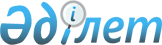 О внесении изменения в Единые ветеринарные (ветеринарно-санитарные) требования, предъявляемые к товарам, подлежащим ветеринарному контролю (надзору)Решение Коллегии Евразийской экономической комиссии от 14 июля 2015 года № 83

      В соответствии с пунктом 2 статьи 58 Договора о Евразийском экономическом союзе от 29 мая 2014 года и пунктом 22 приложения № 2 к Регламенту работы Евразийской экономической комиссии, утвержденному Решением Высшего Евразийского экономического совета от 23 декабря 2014 г. № 98, Коллегия Евразийской экономической комиссии решила:



      1. Раздел «Общие положения» Единых ветеринарных (ветеринарно-санитарных) требований, предъявляемых к товарам, подлежащим ветеринарному контролю (надзору), утвержденных Решением Комиссии Таможенного союза от 18 июня 2010 г. № 317, после абзаца первого, дополнить абзацем следующего содержания:

      «С 1 июля 2015 года меры, предусмотренные разделом II приложения № 1, применяются для подконтрольных товаров при ввозе на территорию Республики Казахстан для потребления на территории Республики Казахстан.».



      2. Настоящее Решение вступает в силу по истечении 30 календарных дней с даты его официального опубликования.      Председатель Коллегии

      Евразийской экономической комиссии         В. Христенко
					© 2012. РГП на ПХВ «Институт законодательства и правовой информации Республики Казахстан» Министерства юстиции Республики Казахстан
				